（別紙１）日中映画共同製作認定 申請書令和2年（2020年）12月15日記入上の注意事項応募要項を確認の上、本様式に沿って申請書を作成してください。申請書、申請書別紙および添付資料（以下まとめて「申請書類」といいます）は、本申請書に英語での提出が可能である旨の別途記載がある場合を除き、日本語で作成・提出するものとします。本様式はユニジャパンのホームページで様式をダウンロードすることができます。(http://www.unijapan.org/co-production/about.html)申請書類提出の際は、本ファイル（MS Word版）に記入し、予算表（MS Excel版）及びPDF化した添付資料と合わせてCD-RまたはDVD-Rにデータをコピーしたものを送付してください。申請書類は返却しませんので必ず控えを保管しておいてください。申請書類の記載内容に関して、事務局より問い合わせを行うことがあります（場合によっては面談を実施して内容確認を行うことがあります）。記入担当者氏名、電話番号、メールアドレスは必ず記入の上、提出してください。受付日と受付番号は事務局で記入しますので空欄のままで結構です。プロデューサーによる保証下記映画のプロデューサーである、わたくし（　　　　　　　　　）は、以下①から⑤までの各事項を保証し、保証違反の事実発覚した場合は最終認定を受けられないことを了解いたします。本申請書、本申請書別紙および添付資料等の全ての申請書類が真正に作成されたものであり、その記載内容が真実かつ正確であること撮影開始(アニメーションの場合アフレコ開始)までに最終スタッフ表およびキャスト表を提出すること申請書類につき重要な変更があった場合は、その都度ユニジャパンに報告することユニジャパンから申請書類の内容等につき確認があった場合には、迅速に対応すること（本申請書類に関して別途面談による確認を求める場合があります。）わたくしの知る限りにおいて、本企画が第三者の著作権、著作隣接権、名誉権、プライバシー権、パブリシティ権及びその他の権利を侵害していないことわたくしは、日中協定に基づく認定（暫定確認を含む）を受けた場合、わたくしの氏名、日本の製作者団体名、企画種別(実写劇映画またはアニメーション映画)、および共同製作の海外パートナーの属する国名または地域名が、ユニジャパンの公式ウェブサイト上で公開されることに同意します。企画名は　　とすることを希望します。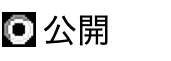 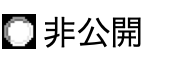 ○	申請書類の記載内容に関して、事務局より問い合わせを行うことがあります（場合によっては面談を実施して内容確認を行う事があります）。窓口となる方のお名前・連絡先は必ず記入の上、提出してください。○	 受付日と受付番号は事務局で記入しますので空欄のままで結構です。 ①プロジェクト概要②製作会社情報「個人略歴」③製作会社情報「団体概要」　　　　　　　　　　　　　　　　　　　　　　　　　　　　　（令和**年**月現在）④Co-Producer Information⑤Co-Producing Entity Information				(DATE: YYYY/MM/DD)⑥主要スタッフ／キャスト(および製作貢献ポイント)主要な映画スタッフ／キャストの名前と国籍を記入する。日本国民または日本に永住を許可された人の場合のみ、該当ポイント欄に、応募要項にあるポイント配分表に従ってそれぞれのポイント数を記載し、最後に該当ポイントの合計を記入する。劇映画アニメーション記録映画⑦撮影（制作）情報イ．映画の撮影日程・使用言語などロ．製作費の消費地・撮影地・現像所など＊実写劇映画の場合撮影の総合スケジュール(書式自由)を添付してください。予算表に付属のサンプル参照。⑧配給・頒布計画日本における配給等計画（予想収益試算表と対応）海外（海外パートナーの国を含む日本以外の国）における配給等計画（予想収益試算表と対応）※上記に加えて、予想収益試算表（書式自由）を添付のこと。⑨製作経理・工程管理記入日受付日受付日受付日受付番号企画名プロデューサー氏名プロデューサー署名団体名住所記入担当者氏名電話番号固定：携帯：固定：携帯：メールアドレスイ．シノプシス・あらすじイ．シノプシス・あらすじロ．種類と尺ロ．種類と尺ロ．種類と尺①	映画の種類　：②	フォーマット：③	尺：　＿＿分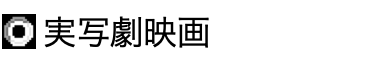 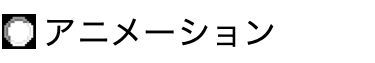 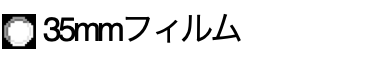 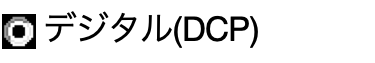 ハ．共同製作相手国名または地域名ハ．共同製作相手国名または地域名1中華人民共和国2345受付番号区分□１．プロデューサー　□２．コ・プロデューサー　　□３．その他_____________________□１．プロデューサー　□２．コ・プロデューサー　　□３．その他_____________________□１．プロデューサー　□２．コ・プロデューサー　　□３．その他_____________________□１．プロデューサー　□２．コ・プロデューサー　　□３．その他_____________________□１．プロデューサー　□２．コ・プロデューサー　　□３．その他_____________________□１．プロデューサー　□２．コ・プロデューサー　　□３．その他_____________________□１．プロデューサー　□２．コ・プロデューサー　　□３．その他_____________________□１．プロデューサー　□２．コ・プロデューサー　　□３．その他_____________________(令和　　 年　　月現在)(令和　　 年　　月現在)氏名ふりがなふりがな国籍国籍生年月年　　月氏名(本名)(芸名等)生年月年　　月略歴年  月年  月年  月職　　歴　　等職　　歴　　等職　　歴　　等職　　歴　　等職　　歴　　等職　　歴　　等職　　歴　　等略歴略歴略歴略歴略歴略歴略歴略歴略歴略歴略歴略歴略歴略歴連絡先メールアドレス連絡先メールアドレス連絡先メールアドレス連絡先メールアドレス主要製作活動歴・受賞歴等主要製作活動歴・受賞歴等主要製作活動歴・受賞歴等主要製作活動歴・受賞歴等主要製作活動歴・受賞歴等主要製作活動歴・受賞歴等主要製作活動歴・受賞歴等主要製作活動歴・受賞歴等主要製作活動歴・受賞歴等主要製作活動歴・受賞歴等主要製作活動歴・受賞歴等年  月年  月年  月作品名等　　　(製作会社)作品名等　　　(製作会社)作品名等　　　(製作会社)作品名等　　　(製作会社)作品名等　　　(製作会社)活動内容受賞歴等受賞歴等※上記の区分に従い本紙をコピーし作成してください。※上記の区分に従い本紙をコピーし作成してください。※上記の区分に従い本紙をコピーし作成してください。※上記の区分に従い本紙をコピーし作成してください。※上記の区分に従い本紙をコピーし作成してください。※上記の区分に従い本紙をコピーし作成してください。※上記の区分に従い本紙をコピーし作成してください。※上記の区分に従い本紙をコピーし作成してください。受付番号 (ふりがな)団 体 名団体コード代表者職名代表者職名代表者職名 (ふりがな)団 体 名(ふりがな)氏　　　名　(ふりがな)氏　　　名　(ふりがな)氏　　　名　所 在 地電話番号電話番号所 在 地FAX番号FAX番号ホームページアドレス団体設立年月年　　　月法人設立年月年　　月　（主務官庁名：   　　　　　        ）年　　月　（主務官庁名：   　　　　　        ）年　　月　（主務官庁名：   　　　　　        ）年　　月　（主務官庁名：   　　　　　        ）年　　月　（主務官庁名：   　　　　　        ）年　　月　（主務官庁名：   　　　　　        ）年　　月　（主務官庁名：   　　　　　        ）目    的組    織役　職　員役　職　員機　構　図　・　構　成　員機　構　図　・　構　成　員機　構　図　・　構　成　員機　構　図　・　構　成　員機　構　図　・　構　成　員機　構　図　・　構　成　員機　構　図　・　構　成　員組    織組    織資本構成資本構成主要株主の国籍主要株主の国籍主要株主の国籍主要株主の国籍主要株主の国籍主要株主の国籍主要株主の国籍組    織沿    革平成29年度以前製作実績（過去の実績について記入してください｡）製作実績（過去の実績について記入してください｡）製作実績（過去の実績について記入してください｡）製作実績（過去の実績について記入してください｡）製作実績（過去の実績について記入してください｡）平成29年度以前製作実績（過去の実績について記入してください｡）製作実績（過去の実績について記入してください｡）製作実績（過去の実績について記入してください｡）製作実績（過去の実績について記入してください｡）製作実績（過去の実績について記入してください｡）団体の財政状況映画以外も含めて平成30年度から令和2年度3年間の総収入・総支出を記入してください｡団体の財政状況映画以外も含めて平成30年度から令和2年度3年間の総収入・総支出を記入してください｡団体の財政状況映画以外も含めて平成30年度から令和2年度3年間の総収入・総支出を記入してください｡団体の財政状況映画以外も含めて平成30年度から令和2年度3年間の総収入・総支出を記入してください｡平成30年度総収入総収入総収入千円平成30年度総支出総支出総支出千円平成30年度当期損益当期損益当期損益千円平成30年度各種補助金･助成金等 受領実績各種補助金･助成金等 受領実績各種補助金･助成金等 受領実績千円平成31年/令和元年度総収入総収入総収入千円平成31年/令和元年度総支出総支出総支出千円平成31年/令和元年度当期損益当期損益当期損益千円平成31年/令和元年度各種補助金･助成金等 受領実績各種補助金･助成金等 受領実績各種補助金･助成金等 受領実績千円令和2年度（見込）総収入総収入総収入千円令和2年度（見込）総支出総支出総支出千円令和2年度（見込）当期損益当期損益当期損益千円令和2年度（見込）各種補助金･助成金等 受領実績各種補助金･助成金等 受領実績各種補助金･助成金等 受領実績千円受付番号受付番号受付番号Film Credit□1. Producer　□2. Co-producer　□ 3.  Other [           ]□1. Producer　□2. Co-producer　□ 3.  Other [           ]□1. Producer　□2. Co-producer　□ 3.  Other [           ]□1. Producer　□2. Co-producer　□ 3.  Other [           ](DATE: YYYY/MM/DD)(DATE: YYYY/MM/DD)(DATE: YYYY/MM/DD)NameNationalityNationalityDate of BirthDate of Birth/     /Resume(Occupation)FilmographyFilmographyFilmographyFilmographyFilmographyFilmographyFilmographyFilmographyYear/MonthTitle of FilmTitle of FilmCreditCreditCreditAwards receivedAwards receivedOne sheet per personOne sheet per personOne sheet per person受付番号受付番号受付番号Name of EntityTitle of RepresentativeTitle of RepresentativeName of EntityName of RepresentativeName of RepresentativeAddressPhonePhoneAddressFaxFaxAddresse-maile-mailURL Date of Establishment(YYYY/MM/DD)Date of Establishment(YYYY/MM/DD)/      //      /Type of firm□1. Corporation   □2. Association   □3. Partnership   □4. Other [             ]□1. Corporation   □2. Association   □3. Partnership   □4. Other [             ]□1. Corporation   □2. Association   □3. Partnership   □4. Other [             ]□1. Corporation   □2. Association   □3. Partnership   □4. Other [             ]□1. Corporation   □2. Association   □3. Partnership   □4. Other [             ]Main Field of Activity□1. Production   □2. Distribution  □ 3. Sales Agent   □4. Financing  □ 5. Licensing   □6.Other [              ]□1. Production   □2. Distribution  □ 3. Sales Agent   □4. Financing  □ 5. Licensing   □6.Other [              ]□1. Production   □2. Distribution  □ 3. Sales Agent   □4. Financing  □ 5. Licensing   □6.Other [              ]□1. Production   □2. Distribution  □ 3. Sales Agent   □4. Financing  □ 5. Licensing   □6.Other [              ]□1. Production   □2. Distribution  □ 3. Sales Agent   □4. Financing  □ 5. Licensing   □6.Other [              ]Shareholder(s)Principal Shareholder(s)Principal Shareholder(s)Principal Shareholder(s)Principal Shareholder(s)Principal Shareholder(s)Shareholder(s)NameNationalityNationalityNationality%Shareholder(s)Shareholder(s)Shareholder(s)Shareholder(s)Shareholder(s)FilmographyFilmographyFilmographyFilmographyFilmographyFilmographyPre 2017201820192020受付番号役割名前国籍該当ポイントイ．監督ロ．脚本家ハ．撮影監督二．作曲家ホ．美術へ．主演俳優（4名まで）へ．主演俳優（4名まで）へ．主演俳優（4名まで）へ．主演俳優（4名まで）ト．原作者※以下2項目については該当する場合にはポイントを記入し、詳細は前項 撮影（制作）情報 に記載。※以下2項目については該当する場合にはポイントを記入し、詳細は前項 撮影（制作）情報 に記載。※以下2項目については該当する場合にはポイントを記入し、詳細は前項 撮影（制作）情報 に記載。※以下2項目については該当する場合にはポイントを記入し、詳細は前項 撮影（制作）情報 に記載。チ．日本国内での撮影チ．日本国内での撮影リ．日本国内でのポストプロダクションリ．日本国内でのポストプロダクション該当ポイント合計該当ポイント合計該当ポイント合計イ．監督ロ．脚本家ハ．ｷｬﾗｸﾀｰﾃﾞｻﾞｲﾅｰ二．作画監督(CG監督)ホ．美術監督へ．原作者ト．作曲家該当ポイント合計該当ポイント合計該当ポイント合計イ．監督ロ．脚本ハ．撮影二．編集ホ．題材（被写体）※以下2項目については該当する場合にはポイントを記入し、詳細は前項 撮影（制作）情報 に記載。※以下2項目については該当する場合にはポイントを記入し、詳細は前項 撮影（制作）情報 に記載。※以下2項目については該当する場合にはポイントを記入し、詳細は前項 撮影（制作）情報 に記載。※以下2項目については該当する場合にはポイントを記入し、詳細は前項 撮影（制作）情報 に記載。へ．日本国内での撮影へ．日本国内での撮影ト．日本国内でのポストプロダクショント．日本国内でのポストプロダクション該当ポイント合計該当ポイント合計該当ポイント合計受付番号i)   撮影開始日（アニメの場合制作開始日）ii)  完成予定日iii) 映画内の使用言語iv)  既存の映像を使用するときにはその長さ　  分（90％は新たに撮影すること）製作の段階合計週数（週）日本での週数海外での週数その場合の国名開発段階プリプロダクション撮影・制作期間＊ポストプロダクション　　編集　　録音・ミックス　　CG　　音楽総計(①～④)会社等名詳細（公開時期・公開規模・ＭＧ金額等）配給会社パッケージ会社テレビ局その他会社等名詳細（公開時期・公開規模・ＭＧ金額等）詳細（公開時期・公開規模・ＭＧ金額等）詳細（公開時期・公開規模・ＭＧ金額等）配給会社セールスカンパニーその他受付番号イ．体制図イ．体制図プロジェクトにおける製作経理・工程管理の体制を以下に図示してください。プロジェクトにおける製作経理・工程管理の体制を以下に図示してください。プロジェクトにおける製作経理・工程管理の体制を以下に図示してください。ロ．社内規定概要ロ．社内規定概要該当する内容（下記項目を含む）を以下に簡潔に説明してください。該当する内容（下記項目を含む）を以下に簡潔に説明してください。該当する内容（下記項目を含む）を以下に簡潔に説明してください。・予算実績管理体制：・キャッシュフロー管理体制：・報告体制：・その他：・予算実績管理体制：・キャッシュフロー管理体制：・報告体制：・その他：・予算実績管理体制：・キャッシュフロー管理体制：・報告体制：・その他：・予算実績管理体制：・キャッシュフロー管理体制：・報告体制：・その他：・予算実績管理体制：・キャッシュフロー管理体制：・報告体制：・その他：ハ．人員担当者氏名／肩書担当者氏名／肩書連絡先連絡先①	製作経理e-mail:電話番号:e-mail:電話番号:②	工程管理e-mail:電話番号:e-mail:電話番号:受付番号